ROTINA DO TRABALHO PEDAGÓGICO PARA SER REALIZADA  EM DOMICÍLIO (BII-C) - Prof.ª Tatiana > Data:25 à 29/10 de 2021Creche Municipal “Maria Silveira Mattos”     OBS: Não esqueçam de registrar os momentos com fotos ou pequenos vídeos e enviar para a professora.SEGUNDA-FEIRATERÇA-FEIRAQUARTA-FEIRAQUINTA-FEIRASEXTA-FEIRA*** BERÇÁRIO II-C*Hora da música:  A barata/Galinha pintadinhahttps://www.youtube.com/watch?v=l7VsurR48Ew*Atividade:  Encontre a tampa*Objetivo: Aumentar a coordenação motora e raciocínio. Identificação de grande e pequeno. (EF) (TS) (ET)*Desenvolvimento:  Em um cantinho apropriado disponibilize várias vasilhas plásticas com tampas de tamanhos e formas diferentes. Destampe essas e peça para  a criança encontrar a tampa correta.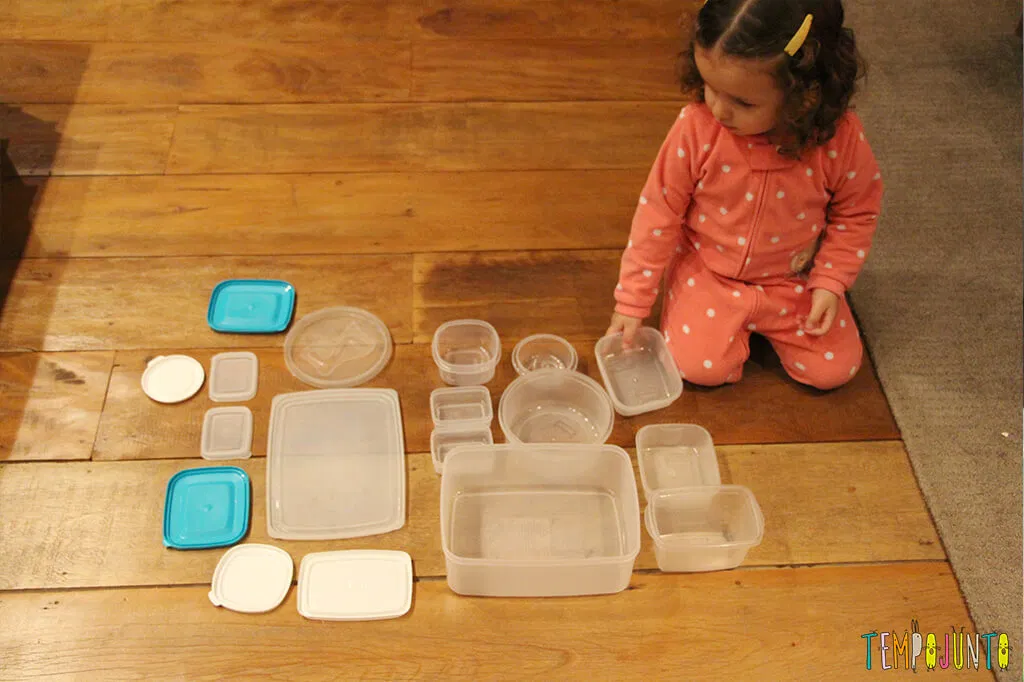 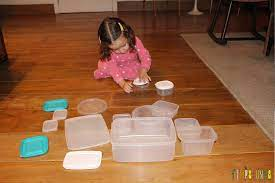 *** BERÇÁRIO II-C*Hora da História:    Arco-íris/ Animazoohttps://www.youtube.com/watch?v=ap queZia bGo*Objetivo: Identificar as cores do arco-íris. Apreciar e aumentar interesse pelas histórias, desenvolver imaginação e fala.   (EF)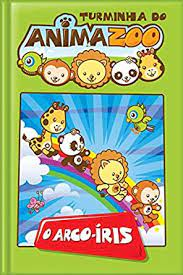 *** BERÇÁRIO II-C*Hora da música:  Dança do patinho/Galinha pintadinha https://www.youtube.com/watch?v=87 dww6nY*Atividade:   Rasgando e amassando papéis.*Objetivo: Desenvolver a coordenação motora fina, o raciocínio e o movimento de preensão ou pinça.(ET) (TS)*Desenvolvimento:  Em um cantinho adequado disponibilize várias revistas ou panfletos para que a criança possa rasgar e amassar.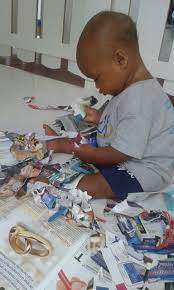 *** BERÇÁRIO II-C*Hora da História:  Borboleta Biahttps://www.youtube.com/watch?v=2dX oHqC0NA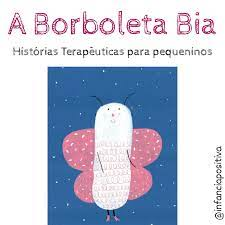 *Atividade:   Vamos fazer uma borboleta com papel picado colorido?*Objetivo: Apreciar e aumentar interesse pelas histórias, desenvolver imaginação e fala. Aumentar a coordenação fina, concentração e raciocínio.  (EF) (EO) (ET) *Desenvolvimento: Assista ao vídeo com a criança e faça perguntinhas simples sobre a história da borboleta. Em uma folha de sulfite (pode ser de caderno) desenhe uma borboleta. Ajude a criança a picar vários papéis coloridos em seguida cole na borboleta.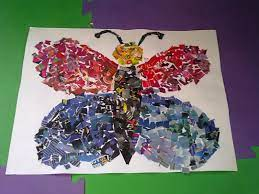 *** BERÇÁRIO II-CFERIADO POSTECIPADOSERVIDOR PÚBLICO